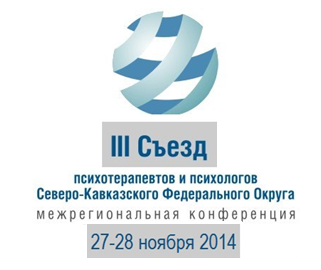 Уважаемые коллеги!Приглашаем вас принять участие в III Съезде психотерапевтов и психологов СКФО!Тревога – чувство, которое сопровождает человека на протяжении всей жизни, способствуя развитию механизмов совладания с опасностями внешнего и внутреннего мира, или, наоборот, препятствующее развитию и успешному функционированию  личности.Как различные психотерапевтические парадигмы понимают роль тревоги? Где границы нормального и патологического функционирования? Что могут предложить различные психотерапевтические подходы в работе с тревогой?Эти и другие вопросы предлагаем вам обсудить 27 – 28 ноября 2014 г. в рамках Съезда.В программе Съезда предусмотрены пленарные доклады, дискуссии, мастер-классы, кейс-конференции и другие формы профессионального взаимодействия.С уважением,Оргкомитет 27 - 28 ноября 2014 г.«Тревога в жизни человека. Понимание, диагностика, терапия»Предварительная программа28 ноября 2014 г.27 ноября 2014 г.27 ноября 2014 г.09.00 – 09.10Открытие Съезда09.00 – 10.00СтГМУг. Ставропольул. Мира 310Пленарная лекция«Биполярное аффективное расстройство»Незнанов Николай Григорьевич (Санкт-Петербург)Директор Санкт-Петербургского научно-исследовательского психоневрологического институа им. В.М. Бехтерева, главный внештатный специалист-эксперт по психиатрии Росздравнадзора, Президент WADP, Председатель правления Российского Общества Психиатров, заведующий кафедрой психиатрии и наркологии с курсами медицинской психологии и психосоматической медицины СПбГМУ им. акад. И.П.Павлова, д.м.н., профессор 10.00 – 10.30СтГМУг. Ставропольул. Мира 310«Антропоцентрический подход к психотерапии тревожных состояний»Боев Игорь Викторович (Ставрооль)Главный внештатный психотерапевт министерства здравоохранения СК, Заслуженный врач РФ, член-корреспондент Академии военных наук РФ, заведующий кафедрой психиатрии, психотерапии и медицинской психологии с курсом неврологии СтГМУ, директор «Клиники пограничных состояний» при СтГМУ, д.м.н., профессор10.30 – 11.30Трансфер участников (автобусы ожидают у центрального входа СтГМУ на улице Мира 310)10.30 – 11.30ГБУЗ СК СККПБ №1 г. Ставропольул. Ленина 441Регистрация участников 11.30 – 14.00ГБУЗ СК СККПБ №1 г. Ставропольул. Ленина 441Актовый зал (регламент 20 минут)Дискуссия «Понимание тревоги в психиатрии и психологии»Бабич Алла Ивановна (Ставрополь)Сертифицированный транзактный аналитик в области психотерапии (СТА), Член Европейской Ассоциации Транзактного Анализа, к.п.н.Василенко Анастасия Олеговна (Ставрополь)Врач-психиатр, зав. отделением экстренной психологической помощи по телефону ГБУЗ СК СККПБ №1, доцент кафедры специальной и практической психологии СКФУ, к.п.н.Корюкин Алексей Михайлович (Ставрополь)Психоаналитический психотерапевт, кандидат Международной психоаналитической ассоциации (IPA), Председатель Совета АНО «ПроПси»Лавров Василий Васильевич (Санкт-Петербург)Директор по инновациям Центра системного консультирования  и обучения "Synergia" г. Санкт-Петербург, Россия, старший научный сотрудник Института физиологии им. И.П. Павлова РАН, доктор биологических наук, академик Нью-Йоркской академии наук, системный семейный консультант, медиатор, коуч.Обухов Яков Леонидович (Москва)Член Центрального Совета Профессиональной Психотерапевтической Лиги (ППЛ), член правления Международного общества кататимного переживания образов и имагинативных методов в психотерапии и психологии, член Европейской Ассоциации Психотерапии (ЕАР), к.п.н.14.00 – 15.00Перерыв15.00 – 18.30Секция «Работа с тревогой в различных модальностях психотерапии»15.00 – 18.30 Мастер-класс«Системная семейная психотерапия и преодоление тревожного состояния членов семьи»Лаврова Нина Михайловна (Санкт-Петербург)Генеральный директор Центра системного семейного консультирования и обучения «Synergia», психотерапевт единого реестра психотерапевтов Европы, профессиональный медиатор, коуч, супервизор, член Центрального совета ОППЛ, председатель комитета по медиации ОППЛЛавров Василий Васильевич (Санкт-Петербург)Директор по инновациям Центра системного консультирования  и обучения "Synergia" г. Санкт-Петербург, Россия, старший научный сотрудник Института физиологии им. И.П. Павлова РАН, доктор биологических наук, академик Нью-Йоркской академии наук, системный семейный консультант, медиатор, коуч.15.00 – 18.30 Мастер-класс«Психотерапия конфликтов методом символдрамы» Обухов Яков Леонидович (Москва)Член Центрального Совета Профессиональной Психотерапевтической Лиги (ППЛ), член правления Международного общества кататимного переживания образов и имагинативных методов в психотерапии и психологии, член Европейской Ассоциации Психотерапии (ЕАР), к.п.н.15.00 – 17.30Мастер-класс«Панические атаки: терапия в рамках когнитивно-поведенческого подхода»Калинина Елена Александровна (Ставрополь)Медицинский психолог ГБУЗ СК «СККПБ № 1», супервизор и член правления  СРОО ЦСПП «Перекресток», сертифицированный специалист по программам поведенческого консультирования и тренинга Института тренинга и психодрамы (FEPTO)15.00 – 18.30 Мастер-класс«Работа с Тенью (Shadow Work) Клиффа Барри» Ходаревская Татьяна Николаевна (Ставрополь)Клинический психолог, директор психологического центра «Академия жизненных сил», действительный член ППЛ, член общественного совета при управлении ЗАГС по Ставропольскому краюСекция «Психотерапевтическая работа с детьми»15.00 – 16.30ДискуссияДискуссия «Тревоги родителей: как понимаем, как работаем»Татаренко Оксана Владимировна (Ставрополь)Заместитель директора по научно-методической работе ГБОУ «Психологический центр» г. Михайловска, Руководитель Ставропольской краевой психоаналитической ассоциации, к.п.н.16.30 – 18.00 Мастер-класс«Из лягушек в принцы, или как предотвращать семейные конфликты»Грицай Марина Николаевна (Ставрополь)Клинический психолог, специалист в области детской и семейной психологии, психолог-консультант в модальности транзактного анализа, песочной терапии, сказкотерапии, действительный член ЕАТА (European Association for Transactional Analysis), Санкт-Петербургской Организации Транзактного Анализа (СОТА )«Секция: Клиническая работа с пациентом»«Секция: Клиническая работа с пациентом»10.00 – 11.30«Мультимодальная супервизия»Сумина Олеся Владимировна (Ставрополь)Врач-психиатр, психотерапевт,  обучающий психотерапевт по методу символдрамы, аккредитованный супервизор ППЛ, к.м.н.«Мультимодальная супервизия»Сумина Олеся Владимировна (Ставрополь)Врач-психиатр, психотерапевт,  обучающий психотерапевт по методу символдрамы, аккредитованный супервизор ППЛ, к.м.н.11.45 – 13.15«Представление клинического случая»Попова Наталья Юрьевна (Ставрополь)Медицинский психолог ГБУЗ СК «СККПБ №1», кандидат Международной психоаналитической ассоциации (IPA)«Представление клинического случая»Попова Наталья Юрьевна (Ставрополь)Медицинский психолог ГБУЗ СК «СККПБ №1», кандидат Международной психоаналитической ассоциации (IPA)Секция «Кинематографическая параллель» Секция «Кинематографическая параллель» 10.00 – 11.00Сообщение«Лечение «Хоррором» - работа тревоги в фильмах ужасов и терапевтический эффект»Калинина Елена Александровна (Ставрополь)Медицинский психолог ГБУЗ СК «СККПБ № 1», супервизор и член правления СРОО ЦСПП «Перекресток», сертифицированный специалист по программам поведенческого консультирования и тренинга Института тренинга и психодрамы (FEPTO)«Лечение «Хоррором» - работа тревоги в фильмах ужасов и терапевтический эффект»Калинина Елена Александровна (Ставрополь)Медицинский психолог ГБУЗ СК «СККПБ № 1», супервизор и член правления СРОО ЦСПП «Перекресток», сертифицированный специалист по программам поведенческого консультирования и тренинга Института тренинга и психодрамы (FEPTO)11.00 – 13.30Просмотр кинофильма с обсуждениемКинофильм «Тайны одной души». Психоаналитический подход в понимании и лечении тревожных расстройствКапустина Ирина Владимировна (Ставрополь)Медицинский психолог ГБУЗ СК «СККПБ №1»Кинофильм «Тайны одной души». Психоаналитический подход в понимании и лечении тревожных расстройствКапустина Ирина Владимировна (Ставрополь)Медицинский психолог ГБУЗ СК «СККПБ №1»Секция «Работа с тревогой в различных модальностях психотерапии»Секция «Работа с тревогой в различных модальностях психотерапии»10.00 – 13.30Мастер-класс«Тревожные клиенты. Что они хотят получить в терапии?»Маркарян Светлана Вигеновна (Ставрополь)Медицинский психолог ГБУЗ СК «СККПБ №1», психолог-консультант в модальности транзактного анализа«Тревожные клиенты. Что они хотят получить в терапии?»Маркарян Светлана Вигеновна (Ставрополь)Медицинский психолог ГБУЗ СК «СККПБ №1», психолог-консультант в модальности транзактного анализа10.00 – 13.30 Мастер-класс«Тревога в теле. Использование движения, танца и арт-терапевтических техник в работе с тревожными клиентами»Калиновская Анжелика Юрьевна (Ставрополь)Медицинский психолог ГБУЗ СК «СККПБ №1», специалист по программе «Креативный танец и развивающее движение», член правления СРОО ЦСПП «Перекресток»Купцова Евгения Сергеевна (Ставрополь)Медицинский психолог ГБУЗ СК «СККПБ №1», член Ставропольской краевой психоаналитической ассоциации, член Международного общества психотерапии психозов.«Тревога в теле. Использование движения, танца и арт-терапевтических техник в работе с тревожными клиентами»Калиновская Анжелика Юрьевна (Ставрополь)Медицинский психолог ГБУЗ СК «СККПБ №1», специалист по программе «Креативный танец и развивающее движение», член правления СРОО ЦСПП «Перекресток»Купцова Евгения Сергеевна (Ставрополь)Медицинский психолог ГБУЗ СК «СККПБ №1», член Ставропольской краевой психоаналитической ассоциации, член Международного общества психотерапии психозов.13.45 – 14.30Общая дискуссия. Завершение Съезда. Вручение сертификатов.Общая дискуссия. Завершение Съезда. Вручение сертификатов.Организаторы III Съезда: Министерство здравоохранения Ставропольского края, Ставропольский государственный медицинский университет, Российское Общество Психиатров, ГБУЗ СК «Ставропольская краевая клиническая психиатрическая больница №1», Ставропольская краевая общественная организация «Ассоциация психиатров, психотерапевтов, медицинских психологов и социальныхработников»Организаторы III Съезда: Министерство здравоохранения Ставропольского края, Ставропольский государственный медицинский университет, Российское Общество Психиатров, ГБУЗ СК «Ставропольская краевая клиническая психиатрическая больница №1», Ставропольская краевая общественная организация «Ассоциация психиатров, психотерапевтов, медицинских психологов и социальныхработников»Организаторы III Съезда: Министерство здравоохранения Ставропольского края, Ставропольский государственный медицинский университет, Российское Общество Психиатров, ГБУЗ СК «Ставропольская краевая клиническая психиатрическая больница №1», Ставропольская краевая общественная организация «Ассоциация психиатров, психотерапевтов, медицинских психологов и социальныхработников»Председатель съезда Боев Олег Игоревич – главный врач ГБУЗ СК «Ставропольская краевая клиническая психиатрическая больница №1», главный специалист психиатр Ставропольского края, к.м.н. Организационный комитет:Швыдкая Светлана ВладимировнаКалинина Елена Александровна – kalinapsyservis@lenta.ruКалиновская Анжелика Юрьевна Купцова Евгения СергеевнаСеврюгин Денис Владимирович – sevryugin@bk.ruЦюпа Анна Александровна – 7(8652)560474Электронный адрес оргкомитета: psyforum@bk.ru; stavpb1@gmail.comСайт Съезда: www.stavpb.ru Технический организатор: ООО «ПегасМедикл» e-mail: org@psyconf.net Организационный взнос: 700 рублейПредседатель съезда Боев Олег Игоревич – главный врач ГБУЗ СК «Ставропольская краевая клиническая психиатрическая больница №1», главный специалист психиатр Ставропольского края, к.м.н. Организационный комитет:Швыдкая Светлана ВладимировнаКалинина Елена Александровна – kalinapsyservis@lenta.ruКалиновская Анжелика Юрьевна Купцова Евгения СергеевнаСеврюгин Денис Владимирович – sevryugin@bk.ruЦюпа Анна Александровна – 7(8652)560474Электронный адрес оргкомитета: psyforum@bk.ru; stavpb1@gmail.comСайт Съезда: www.stavpb.ru Технический организатор: ООО «ПегасМедикл» e-mail: org@psyconf.net Организационный взнос: 700 рублейПредседатель съезда Боев Олег Игоревич – главный врач ГБУЗ СК «Ставропольская краевая клиническая психиатрическая больница №1», главный специалист психиатр Ставропольского края, к.м.н. Организационный комитет:Швыдкая Светлана ВладимировнаКалинина Елена Александровна – kalinapsyservis@lenta.ruКалиновская Анжелика Юрьевна Купцова Евгения СергеевнаСеврюгин Денис Владимирович – sevryugin@bk.ruЦюпа Анна Александровна – 7(8652)560474Электронный адрес оргкомитета: psyforum@bk.ru; stavpb1@gmail.comСайт Съезда: www.stavpb.ru Технический организатор: ООО «ПегасМедикл» e-mail: org@psyconf.net Организационный взнос: 700 рублей